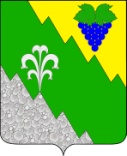 АДМИНИСТРАЦИЯ НИЖНЕБАКАНСКОГО СЕЛЬСКОГО ПОСЕЛЕНИЯ КРЫМСКОГО РАЙОНА ПОСТАНОВЛЕНИЕот 07.12.2011	 №  226станица НижнебаканскаяОб утверждении муниципальной программы  по газификации улицы Овчинникова, 37а, 37, 39, 52, 54 станицы Неберджаевской в 2011-2012 годах          Рассмотрев заявления жителей и обсудив проект муниципальной программы  по газификации улицы Овчинникова, 37а, 37, 39, 52, 54 станицы Неберджаевской на 2011-2012 годы,   в соответствии со статьей  14 Федерального закона от 6 октября . №131-ФЗ «Об общих принципах организации местного самоуправления в Российской Федерации», статьей 12.1 Закона Краснодарского края от 7 июня . № 717 - КЗ «О местном самоуправлении в Краснодарском крае», руководствуясь статьей 24 Устава Нижнебаканского сельского поселения Крымского района, п о с т а н о в л я ю:	1. Утвердить муниципальную программу по газификации улицы Овчинникова, 37а, 37, 39, 52, 54 станицы Неберджаевской на 2011-2012 годах (прилагается).	2. Главному специалисту администрации Нижнебаканского сельского поселения Крымского района (Н.Г.Ляшенко):	- осуществить в 2011-2012 годах финансирование расходов на реализацию мероприятий указанной муниципальной целевой программы в пределах средств бюджета Нижнебаканского сельского поселения Крымского района. 	3.  Контроль за исполнением настоящего решения возложить на заместителя главы Нижнебаканского сельского поселения Крымского района (А.Е.Илларионова).	4.   Настоящее решение вступает в силу со дня его обнародования. Глава Нижнебаканского сельского поселения Крымского района  						И.В.Рябченко Приложениек постановлению администрации Нижнебаканского сельского поселения Крымского районаот  07.12.2011 года   №  226Муниципальная программа по газификации улицы Овчинникова, 37а, 37, 39, 52, 54 станицы Неберджаевской в 2011-2012 годахПаспорт муниципальной программы Содержание проблемы и обоснование необходимости ее решения программными  методами          В условиях стремительного роста потребления топливно-энергетических ресурсов, самым эффективным и экономичным из которых является газ, все более актуальным становятся вопросы газоснабжения населения. Для их решения необходимо осуществить мероприятия по реализации  муниципальной целевой программы в пределах средств из бюджета Нижнебаканского сельского поселения Крымского района. Реализация данных мероприятий заключается в проведении распределительного газопровода низкого давления по улице Овчинникова 37а, 37, 39, 52, 54 станицы Неберджаевской в целях улучшения  социально-экономических условий жизни населения.В соответствии с абзацем 1 пункта 1 статьи 86 Бюджетного кодекса РФ расходные обязательства возникают в результате принятия нормативных правовых актов органов местного самоуправления по вопросам местного значения.Необходимость принятия данной целевой Программы вызвана:	- увеличение темпа рота газификации в Краснодарском крае, ослаблением социальной напряженности в обществе, повышением  жизненного уровня населения; 	- решением органов местного самоуправления Нижнебаканского сельского поселения Крымского района по финансированию из бюджета Нижнебаканского сельского поселения Крымского района затрат на проведение распределительного газопроводов низкого давления по улице Овчинникова №37, 37а, 39, 52, 54 станицы Неберджаевской.Цели и задачи ПрограммыЦель Программы заключается в решении социальной проблемы – улучшение условий жизни улицы Овчинникова, 37а, 37, 39, 52, 54 станицы Неберджаевской за счет обеспечения его природным газом. Перечень мероприятий Программы, объемы и источники финансирования4. Оценка социально-экономических последствий реализации ПрограммыВ результате реализации Программы будет достигнуто улучшение условий жизни населения улицы Овчинникова, 37а, 37, 39, 52, 54 станицы Неберджаевской  за счет обеспечения природным газом 5 домовладений с количеством проживающих 20 человек.5. Критерии выполнения программыКритерием выполнения Программы является финансирование из бюджета Нижнебаканского сельского поселения Крымского района затрат на осуществление мероприятий по проведению распределительного газопровода низкого давления  по  улице Овчинникова, 37, 37а, 39, 52, 54 станицы Неберджаевской в размере 198,5 тысяч рублей.Заместитель главы Нижнебаканскогосельского поселения Крымского района					       А.Е.ИлларионовНаименованиепрограммыМуниципальная программа по газификации улицы Овчинникова, 37а, 37, 39, 52, 54 станицы Неберджаевской в 2011-2012 годахОснования для разработки программы- Закон Краснодарского края от 07.07.2004г.  № 717-КЗ «О местном самоуправлении в Краснодарском крае», Федеральный закон от 06.10.2003г. № 131-ФЗ «Об общих принципах организации местного самоуправления в Российской Федерации», Устав Нижнебаканского сельского поселения Крымского района.Заказчик Программыадминистрация Нижнебаканского сельского поселения Крымского районаРазработчикПрограммыадминистрация Нижнебаканского сельского поселения Крымского районаИсполнитель Программыадминистрация Нижнебаканского сельского поселения Крымского районаЦельПрограммы- улучшение условий быта  населения станицы  Неберджаевской за счет обеспечения его природным и сжиженным газом ЗадачиПрограммы - наращивание темпов газификации, расширение газовых систем и систем газоснабжения, повышение жизненного уровня населенияОбъем и источники финансирования Программы- общий объем финансирования программы – 198,5,0 тысяч рублей из средств Нижнебаканского сельского поселения Крымского района Срок реализацииПрограммы2011-2012 годыОжидаемые результаты реализации Программы- улучшение условий труда и быта жителей улицы Овчинникова станицы Неберджаевской в 2011-2012 годахОрганизация контроля за исполнением Программыадминистрация и Совет Нижнебаканского сельского поселения Крымского района№п/пНаименование мероприятияСрок испол-ненияОбъем финансирования(тыс. руб.)Источник финансированияЗаказчик мероприятия1Строительство распределительного газопровода низкого давления по улице Овчинникова, 37, 37а, 39 в станице Неберджаевской 2011 г.99,0Бюджет Нижнебаканского сельского поселения Крымского районаАдминистрация Нижнебаканского сельского поселения2Строительство распределительного газопровода низкого давления по улице Овчинникова, 52, 54 в станице Неберджаевской2012 г.99,5Бюджет Нижнебаканского сельского поселения Крымского районаАдминистрация Нижнебаканского сельского поселения